A Nemzetgazdasági Minisztériumvalamint aFalusi és Agroturizmus Országos Szövetségének felhívásaa turizmus és vendéglátás ágazati értéktárba való bekerülés érdekébenA felhívás háttere, célja: A magyar nemzeti értékekről és a hungarikumokról szóló 2012. évi XXX. törvény (a továbbiakban: Htv.) alapján az egyes ágazatokért felelős miniszterek szakágazatukban meghatározzák a feladatkörükbe tartozó, egyéb szabályozás szerint már önállóan nyilvántartott, a Htv. 1. § (1) bekezdés j) pontja alapján nemzeti értéknek minősíthető értékeket. A felhívás célja, hogy beazonosítsa azon falusi szálláshelyeket, amelyek építészeti megoldásaik és nyújtott szolgáltatásaik minőségével megfelelnek a Htv.-ben meghatározott definíciónak: Nemzeti érték: magyar alkotótevékenységhez, termelési kultúrához, tudáshoz, hagyományokhoz, tájhoz és élővilághoz kapcsolódó, nemzetünk történelme, valamint a közelmúlt során felhalmozott és megőrzött minden szellemi és anyagi, természeti, közösségi érték, vagy termék, amelyhazai szempontból meghatározó jelentőségű, így nemzetünk - de legalább egy meghatározott tájegység lakossága - a magyarságra jellemzőnek és közismertnek fogad el,jelentősen öregbíti hírnevünket, növelheti megbecsülésünket az Európai Unióban és szerte a világon,hozzájárul új nemzedékek nemzeti hovatartozásának, magyarságtudatának kialakításához, megerősítéséhez;Az ágazati értéktárba való bekerülés előnyei:Az ágazati értékek automatikusan bekerülnek a Magyar Értéktárba és amennyiben a Htv. szerinti hungarikum definíciónak megfelelnek, külön javaslattétel révén hungarikummá minősíthetőek.Jelentkezhetnek: A felhívásra a Nemzetgazdasági Minisztérium, valamint a Falusi és Agroturizmus Országos Szövetsége által nyilvántartott, „falusi szálláshely napraforgó” nemzeti tanúsító védjeggyel rendelkező szálláshelyek közül a 3 és 4 napraforgós minősítésűek jelentkezhetnek.Feltételek:a szálláshely legalább három napraforgós minősítéssel rendelkezik,kimagaslóan magas minőségű szolgáltatásokat nyújt,szolgáltatásai között megtalálhatóak a következők a helyi népművészeti, néprajzi, kézműves, építészeti és kulturális értékek, örökségek bemutatása, vagya falusi élethez, környezethez és munkakultúrához kapcsolódó hagyományok, tevékenységek bemutatása,a hagyományos falusi életmód bemutatásához kapcsolódóan a megművelt saját (zöldség, gyümölcs) kerttel rendelkezik és a háziállatokat (haszonállatok) tart,igényes külső megjelenésű,az épület tájba illeszkedik, építészeti megoldása, berendezése tükrözi a falusi életmódot, őrzi a hagyományokat,kialakítása, berendezése során előnyben részesítette a hazai, kézműves termékeket, működése során helyi termékeket és alapanyagokat használ fel,az épület állaga és berendezésének állapota kifogástalan, valamint a mai kor emberének is kielégítő komfortot biztosít,egyedi, a többiektől megkülönböztethető, rá jellemző értékkel bír,a szállásadó kiemelkedő szerepet játszik a helyi kultúra, szokások fennmaradásában, és összekötő kapcsot jelent a többi szolgáltató között az adott térségben, településen.Jelentkezni a mellékelt formanyomtatvány és a mellékletek (fényképek) info@falusiturizmus.hu e-mail címre való megküldésével lehet.A benyújtás határideje: folyamatos, első szakasz 2013. november 15-én zárulA jelentkezések elbírálásának menete:A szálláshely ágazati értéktárba való bekerüléséről a Nemzetgazdasági Minisztérium és a Falusi és Agroturizmus Országos Szövetsége javaslata alapján a Nemzetgazdasági Miniszter dönt a pályázat benyújtását követőn 60 napon belül. A döntést követően az értéktárba felvett szálláshelyeket a Nemzetgazdasági Minisztérium és a FATOSZ honlapján közzéteszi, valamint nyilvános lesz a hungarikum honlapon a nemzeti értéktár részeként.Jelentkezési lapA turizmus-vendéglátás ágazati értéktárba való nyilvántartásba vételhez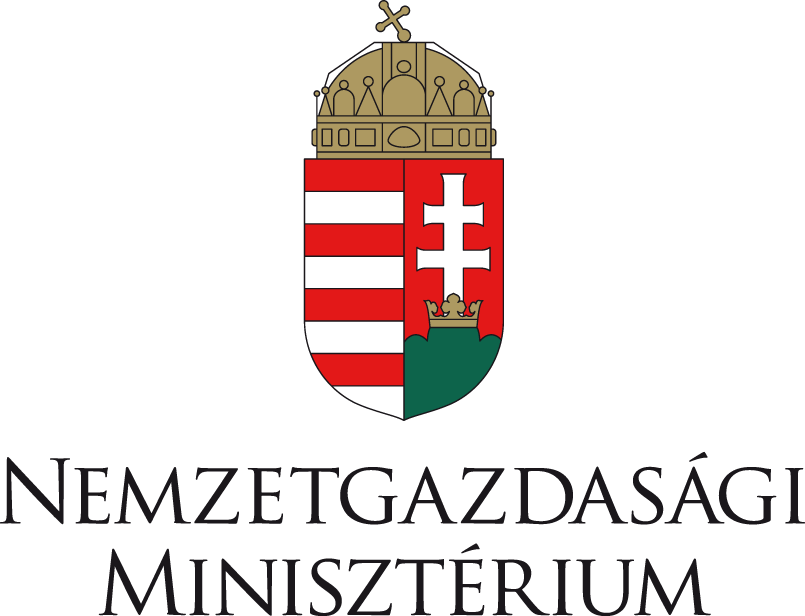 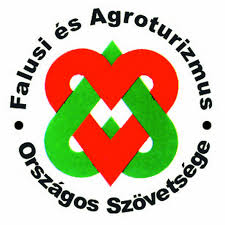 A szálláshely neve: A tulajdonos/üzemeltető neve, elérhetősége (cím, e-mail, telefon):A szálláshely címe: Védjegye (kategória, a bizonyítvány sorszáma):A szálláshely honlapjának címe:Az ágazati értéktárba való felvétel indoklása, az egyedi érték bemutatása (max. ½ oldalban):Az ágazati értéktárba való felvétel indoklása, az egyedi érték bemutatása (max. ½ oldalban):A felhívásban szereplő feltételeknek való megfelelés ismertetése (max. ½ oldalban)A felhívásban szereplő feltételeknek való megfelelés ismertetése (max. ½ oldalban)Helyi termékek, alapanyagok használatának ismertetése (max. ¼ oldalban):Helyi termékek, alapanyagok használatának ismertetése (max. ¼ oldalban):Mellékletek: 5 db külső+5 db belső fényképMellékletek: 5 db külső+5 db belső fényképDátum:Aláírás:Dátum:Aláírás: